手机APP软件自动化测试研究报告总结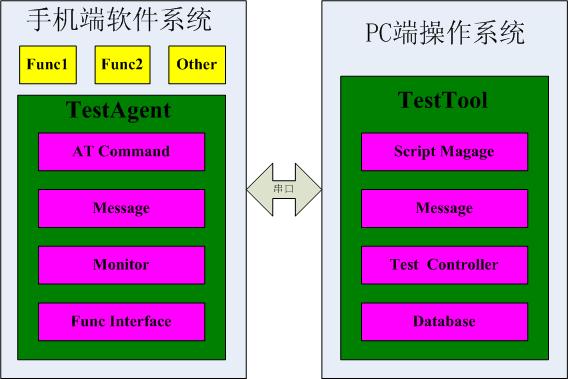 